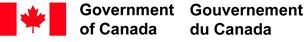 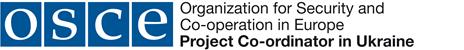 Київський національний університет імені Тараса Шевченка таЛьвівський національний університет імені Івана ФранкаУ СПІВПРАЦІ ТА ЗА ПІДТРИМКИ КООРДИНАТОРА ПРОЕКТІВ ОБСЄ В УКРАЇНІі фінансової підтримки уряду Канадиу рамках проекту «Захист прав людини в суді»проводятьщорічну міжуніверситетську школу з актуальних питань теорії і практики права захисту прав людини«Право на гідність та недоторканість людини в міжнародному та національному праві»11-13 липня 2016 (м.Київ) - 14-15 липня 2016 (м.Львів)Національні університети Києва і Львова закликають до участі у щорічній міжуніверситетській школі з актуальних питань теорії і практики в галузі захисту прав людини «Право на гідність та недоторканість людини в міжнародному та національному праві». Школа буде охоплювати широке коло питань, пов'язаних із захистом права на недоторканність людини в міжнародному та українському національному законодавстві, з використанням порівняльного підходу до аналізу, що включатиме обговорення і огляд міжнародно-правових інструментів з захисту прав людини, регіональне право захисту прав людини, його інструменти та можливості  їх застосування на національному рівні. Під час проведення Школи будуть присутні міжнародні та національні експерти.До участі у літній школі запрошуємо магістрів та аспірантів юридичних спеціальностей з українських університетів. На основі аналізу поданих документів (автобіографії та мотиваційного листа англійською мовою) буде відібрано групу із 25 студентів. Мотиваційний лист не повинен бути більшим, ніж 1,5 сторінки тексту (шрифт Times New Roman 12, поля 2,5 см). Він має містити контактні й особисті дані: повне ім’я заявника, інформацію про рівень здобутих в університеті знань,  номер телефону, адресу електронної пошти.Крайній термін для подання автобіографії та мотиваційного листа на адресу Anna.Kharchenko@osce.org - 30 травня 2016 року (у темі листа обов’язково вказуйте «SUMMER SCHOOL»). Тільки ті кандидати, які пройдуть відбір, будуть поінформовані про це до 15 червня 2015 року. Школа забезпечить розміщення (в Києві та Львові) і харчування протягом всього терміну школи, а також відшкодує вартість проїзду (з Києва до Львова і назад, в «купе» або InterCity 2-го класу).Після закінчення курсу навчання  учасникам школи буде запропоновано підготувати есе, на основі якого буде обрано найкращих студентів-учасників і їм буде надано допомогу в поданні заяви на неоплачуване стажування в Секретаріат Європейського суду з прав людини.ANNUAL INTER-UNIVERSITY SCHOOL ON TOPICAL ISSUES IN THEORY AND PRACTICE OF HUMAN RIGHTS LAW“Positive Dimensions of the Right to Human Integrity and Well-being in International and Domestic Law”11-13 July 2016 (Kyiv) – 14-15 July 2016 (Lviv)TARAS SHEVCHENKO NATIONAL UNIVERSITY OF KYIV ANDIVAN FRANKO NATIONAL UNIVERSITY OF LVIVIN COOPERATION AND WITH THE SUPPORT OFTHE OSCE PROJECT CO-ORDINATOR IN UKRAINEwithin the framework of “Safeguarding Human Rights Through Courts” Projectimplemented with the financial support of the Government of CanadaDescriptionThe National Universities of Kyiv and Lviv announce a call for participation in the ANNUAL INTER-UNIVERSITY SCHOOL ON TOPICAL ISSUES IN THEORY AND PRACTICE OF HUMAN RIGHTS LAW “Positive Dimensions of the Right to Human Integrity and Well-being in International and Domestic Law”. The Summer School will be conducted from 11 to 15 July 2016 in Kyiv and Lviv.The School will cover wide range of issues in relation to protection of right to human integrity and well-being in international and Ukrainian national law, using comparative analysis approach, which will include discussion and review of the international human rights law instruments, regional human rights instruments and their applicability at the domestic level. The Faculty of the School will be composed of international and national experts.EligibilityThe School invites MA and PhD in Law students from Ukrainian Universities to apply for participation in its study sessions. A group of 25 students will be selected for participation in the School on the basis of a curriculum vitae and motivation letter submitted in English. The motivation letter should not be longer than 1,5 pages of text (Times New Roman 12, margins 2,5 cm). It should also contain the full name of applicant, level of University studies and contact details, including the phone number and a consultable email address.The deadline for submission of a curriculum vitae and motivational letter to the contact e-mail address mentioned below is 30 May 2016. Only successful candidates will be informed of their selection to participate in the School by 15 June 2015. The School will provide accomodation (in Kyiv and Lviv), meals for the duration of the School and reimburse the cost of travel (from Kyiv to Lviv and back, within the tarif “coupe” or Intercity 2nd class). Upon completion of the course of studies at the School participants will be invited to prepare a written essay on the basis of which Faculty of the School will select the best student-participants and assist them in applying for an unpaid traineeship at the Registry of the European Court of Human Rights.Contact e-mail address: Anna.Kharchenko@osce.org (please, mention SUMMER SCHOOL in the subject line)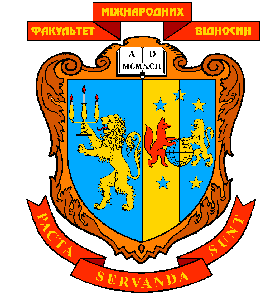 Міністерство освіти і науки УкраїниКиївськийнаціональний університет імені Тараса ШевченкаЮридичний факультетМіністерств оосвіти і науки УкраїниЛьвівський національний університет імені Івана ФранкаФакультет міжнародних відносин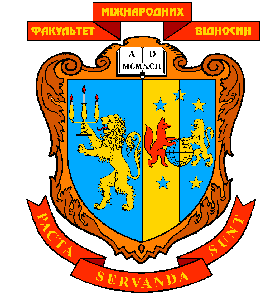 Ministry of education and science of UkraineTaras Shevchenko National University of KyivFaculty of LawMinistry of education and science of UkraineIvan Franko National University of LvivFaculty of International relations